DEMANDE D'EXPRESSION D'INTÉRÊTSélection des consultants individuelsNuméro de référence : CS/PROC/EDF/8.3/10/2020/08TPL Demande de titre de services : – Infrastructure frontalière – Frontière de Kasumbalesa du côté de la RDC : Consultation en vue de réaliser l'étude de faisabilité ainsi que d’évaluer l'impact environnemental et social, l’enquête géotechnique, topographique, et de site, y compris le réseau du système d’égouts/eau, de drainage d'électricité. Le Secrétariat du COMESA invite les consultants individuels à déposer leur CV et leur proposition financière pour les services suivants :Infrastructure frontalière – Frontière de Kasumbalesa du côté de la RDC : Consultation en vue de réaliser l'étude de faisabilité ainsi que d’évaluer l'impact environnemental et social, l’enquête géotechnique, topographique, et de site, y compris le réseau du système d’égouts/eau, de drainage d'électricité. Les termes de référence définissant les exigences techniques minimales pour ces services sont joints en annexe 1 à la présente demande d’expression d'intérêt.2. 	Seuls les consultants individuels sont éligibles pour cette mission 3.	Le budget maximum de ce contrat est 15 000 euros pour les services d'experts/honoraires de consultants uniquement.  Les propositions dépassant ce budget ne seront pas acceptées.4.	Votre manifestation d'intérêt doit être présentée conformément aux formulaires de d’expression d'intérêt joints à l'annexe 2 de la présente demande, en langue anglaise, et accompagnée de copies de tous les documents justificatifs indiqués. Si les pièces justificatives ne sont pas en anglais, elles doivent être accompagnées d'une traduction certifiée conforme en anglais.5.	Veuillez envoyer vos documents de candidature clairement identifiés, par un courriel dont l’objet intitulé : « CS/PROC/EDF/8.3/10/2020/08TPL - Infrastructure frontalière – Frontière de Kasumbalesa du côté de la RDC : Consultation en vue de réaliser l'étude de faisabilité ainsi que d’évaluer l'impact environnemental et social, l’enquête géotechnique, topographique, et de site, y compris le réseau du système d’égouts/eau, de drainage d'électricité », à l'adresse électronique suivante : procurement@comesa.int6.	La date limite de soumission de votre demande, à l'adresse indiquée au paragraphe 5 ci-dessus, est :29 Janvier 2021 à 16h007.	Le dépôt physique des demandes N'EST PAS autorisée. 8.	Votre CV sera évalué en fonction des critères suivants : 9.	Votre proposition doit être soumise conformément aux instructions suivantes :PRIX : La proposition financière comprend toutes les dépenses jugées nécessaires par le consultant individuel pour l'exécution du contrat : ÉVALUATION ET ATTRIBUTION DU CONTRAT : Les expressions d'intérêt jugées formellement conformes aux exigences feront l'objet d'une évaluation technique plus approfondie.Une expression d'intérêt est considérée comme conforme aux exigences si :Elle remplit les conditions formelles (voir les paragraphes 2, 3, 4, 5, 6 et 7 ci-dessus),La proposition financière ne dépasse pas le budget maximal disponible pour le marché.Le prix sera décerné au candidat ayant obtenu la note technique la plus élevée. Les expressions d'intérêt qui n'obtiennent pas une note minimale de 70% seront rejetées.VALIDITÉ DE L’EXPRESSION D'INTÉRÊT :Votre manifestation d'intérêt doit être valide pour une période de 90 jours à compter de la date limite de soumission indiquée au paragraphe 6 ci-dessus.10.	Il est prévu que la mission commence dans les deux (2) semaines suivant la signature du contrat. 11.	Les requêtes additionnelles de renseignements et éclaircissements peuvent être formulées jusqu'à 3 jours ouvrables avant la date limite indiquée au paragraphe 6 ci-dessus, en provenance de :L'entité adjudicatrice : Le Secrétariat du COMESA	La personne de contact : Ted Peter Luka	Email : tluka@comesa.int ;  smwesigwa@comesa.int ; 	Les réponses aux questions reçues seront envoyées au consultant et toutes les questions reçues ainsi que leurs réponses seront publiées sur le site Web du Secrétariat du COMESA au plus tard 7 jours ouvrables avant la date limite de soumission des candidatures.ANNEXES :ANNEXE 1 : Termes de référenceANNEXE 2 : Formulaires d’expression d'intérêtJe vous remercie,Nom : Silver MwesigwaTitre : Chef de l’approvisionnement Date : 16 NOVEMBRE 2020ANNEXE 1 : TERMES DE REFERENCE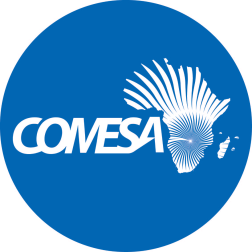 TERMES DE RÉFÉRENCEPrestations de conseil : Infrastructure du marché frontalier : le consultant doit réaliser une étude de faisabilité comprenant une évaluation d'impact environnemental et social, une étude géotechnique, une étude topographique, une étude de site, y compris le réseau du système d’égouts/eau, de drainage d'électricité, etc. Durée de l’affectation : Un total de quarante jours ouvrables sur une période de deux mois. 	INTRODUCTION Ce conseil fait partie d'un projet du COMESA intitulé « L’initiative du COMESA pour le commerce transfrontalier : facilitation du petit commerce transfrontalier ». Ce projet est financé par l'Union européenne dans le cadre du 11ème Fonds européen de développement. Il vise à accroître les flux du petit commerce transfrontalier formel dans la région du COMESA, entraînant une augmentation des recettes pour les gouvernements, ainsi qu'une plus grande sécurité et des revenus plus élevés pour les petits commerçants transfrontaliers. Le domaine de résultat 5 du projet vise à garantir que des « infrastructures sexospécifiques adéquates » sont conçues et effectivement mises en œuvre dans des zones frontalières sélectionnées à savoir : Chirundu entre la Zambie et le Zimbabwe, Mwami/Mchinji entre la Zambie et le Malawi, Kasumbalesa entre la Zambie et la RD Congo, Nakonde/Tunduma entre la Zambie et la Tanzanie et Moyale entre le Kenya et l'Éthiopie.Le Secrétariat du COMESA recherche les services d'un consultant spécialisé dans les infrastructures frontalières, en particulier les marchés frontaliers, qui peut être utilisé par les petits commerçants transfrontaliers pour faire du commerce à proximité des zones frontalières. Le consultant examinera la faisabilité de la fourniture d'un marché frontalier aux emplacements spécifiques fournis par l'État membre concerné par l'intermédiaire de leur autorité locale ou de l'association du commerce transfrontalier. La mission sera entreprise sous la supervision générale du Directeur du commerce et des douanes, du Secrétariat du COMESA et sous la supervision directe de l'expert en infrastructures. Cette consultation se déroulera sur une période de deux mois. 	CONTEXTE Le commerce international transfrontalier est généralement effectué par de petits commerçants qui transportent les marchandises à vélo, en poussette ou en bus ou en camion. La congestion aux frontières entraîne des retards dans les délais de dédouanement, augmente les coûts et réduit le temps de marché, les commerçants étant souvent confrontés à de longues et lentes files d'attente de passagers dans le circuit officiel de dédouanement des marchandises. Les infrastructures de base spécifiques à la frontière sont insuffisantes pour répondre aux besoins des petits commerçants, ce qui aggrave les contraintes globales résultant du manque d'accès à l'électricité, aux transports, au stockage et aux télécommunications. Les infrastructures frontalières appropriées, telles que les marchés, les dépôts/entrepôts, les installations sanitaires et sanitaires (en particulier pour les femmes), les centres de certification SPS décentralisés, les hébergements, les éclairages de sécurité ou les voies piétonnes, font souvent défaut dans les zones frontalières, rendant ces endroits très chaotiques et dangereux. Le manque d'infrastructure de marché près des frontières réduit la connexion entre les commerçants et les clients. En outre, la mauvaise qualité ou l'absence d'installations de stockage conduisent souvent les commerçants à vendre des stocks périssables à perte pour éviter leur détérioration. Les commerçantes transfrontalières qui traitent principalement des produits primaires périssables de faible valeur sont particulièrement sensibles à ce phénomène. Ceci n'est manifestement pas propice à des affaires compétitives. 	OBJECTIF L'objectif général de l’ICTF dont ce contrat fera partie est d'augmenter les flux du petit commerce transfrontalier formel dans la région du COMESA/tripartite, conduisant à une collecte de recettes plus élevées pour les gouvernements aux frontières ainsi que des revenus plus élevés pour les petits commerçants transfrontaliers.  	OBJECTIFL'objet de ce contrat est de réaliser une étude de faisabilité à LA FRONTIERE DE KASUMBALESA DU CÔTÉ DE LA RDC et élaborer un plan d'activités spécifiques à la frontière chiffré pour la fourniture d'un marché frontalier comme l'un des outils qui sera utilisé pour accroître le petit commerce transfrontalier formel. L'étude de faisabilité facilitera la conception détaillée, la construction et l'exploitation du marché transfrontalier proposé à LA FRONTIERE DE KASUMBALESA DU CÔTÉ DE LA RDC. 	TÂCHEDébut : Le consultant devra préparer un rapport initial, y compris une méthodologie sur la manière dont il abordera et exécutera la mission. Ce rapport comprendra une ventilation des travaux, des échéanciers et un aperçu des parties prenantes à impliquer au cours de la mission ;Travaux sur site pour y étudier les problèmes spécifiques en vue de l’établissement et le fonctionnement du marché frontalier : Le consultant effectuera des travaux spécifiques au site et consultera un échantillon représentatif de parties prenantes, telles que les autorités de district et locales, les agences frontalières, les ministères compétents, les associations de commerçants transfrontaliers, entre autres. Ces engagements permettront au consultant d'acquérir une expérience de première main et une compréhension des problèmes plus larges et locaux et de déterminer ce qui est nécessaire pour la réplication ou l'amélioration de ces pratiques sur le site identifié à LA FRONTIERE DE KASUMBALESA DU CÔTÉ DE LA RDC.Analyse et recommandations : Le consultant fournira une analyse technique, des recommandations et des coûts en vue de la construction d'un marché frontalier sur le site identifié à LA FRONTIERE DE KASUMBALESA DU CÔTÉ DE LA RDCValidation des résultats : Le consultant devra présenter son projet de rapport au COMESA pour examen et validation. Par ailleurs, ils devront participer et présenter les résultats de l'étude aux plates-formes techniques et stratégiques convenues pour discuter, valider les résultats et formuler les recommandations y correspondant.Rapport final : Le consultant produira un rapport écrit final, qui sera une synthèse de la revue documentaire, du travail sur site, de l'analyse, des recommandations et des conclusions validées. NB : Le consultant devra préparer un rapport écrit sur les sections i) rapport initial ii) examen documentaire iii) Travaux de chantier sur le terrain désigné et iv) analyse et recommandations comme ci-dessus. 	ÉTENDUE DES TRAVAUXCompte tenu des effets des changements climatiques et de la durabilité, l'étude de faisabilité comprendra :Évaluation des impacts environnementaux et sociaux : L’analyse d'impact du marché frontalier documentant les avantages/opportunités évalués, à la fois économiques et sociaux (y compris le genre). Mettre en évidence et élaborer les dynamiques politiques, juridiques et environnementales spécifiques à LA FRONTIERE DE KASUMBALESA DU CÔTÉ DE LA RDC et ses environs qui sont susceptibles d'affecter la construction et le fonctionnement du marché et, si ces dynamiques sont défavorables, comment doivent-elles être atténuées ou quelles modifications doivent être apportées pour y remédier.Localisation et analyse du site : Effectuer une évaluation des caractéristiques physiques, des exigences de connectivité des infrastructures pour les services publics nécessaires comme l'électricité et l'eau :La proposition d'élimination des déchets solides et des eaux usées,La proposition pour l'approvisionnement des services publics, par exemple l'eau, l'approvisionnement en électricité sur le site et le routage,Le relevé topographique et la cartographie pour inclure les routes, l'accès au site et la sortie. Par exemple, l'emplacement doit être facilement accessible sans imposer les coûts supplémentaires aux commerçants et aux clients. En outre, l’emplacement devrait disposer des zones de chargement et de déchargement des marchandises.La proposition de protection et de prévention incendie,Préparer des lignes directrices pour la mise en œuvre du plan directeur,Assurer la liaison régulière avec les agents de liaison dans le développement.Type de marché : Évaluer et déterminer le (s) type (s) de marché adapté à LA FRONTIERE DE KASUMBALESA DU CÔTÉ DE LA RDC en notant qu'il est souhaitable que le marché soit intégré dans le plan directeur local et se trouve sur le terrain pré-désigné.Changement climatique et durabilité : Identifier les opportunités d'adaptation et d'atténuation des effets des changements climatiques dans la conception du projet. Fournir des recommandations pour une approche verte dans la conception du marché. Par exemple, les options des énergies renouvelables, la conception de bâtiments écologiques, l'efficacité de l'eau, etc.Analyse de risque : Une analyse des risques du projet pour le marché frontalier à LA FRONTIERE DE KASUMBALESA DU CÔTÉ DE LA RDC sera menée pour identifier et évaluer les risques potentiels spécifiques au projet couvrant les aspects techniques (liés à la construction et aux opérations), commerciaux (par exemple la demande du marché).Coûts de construction préliminaires : basé sur le type de marché optimal recommandé.Géologie : Étude du site, y compris des études de sol, des études de la nappe phréatique pour éclairer la conception détaillée de la sous-structure et de la superstructure.La liste ci-dessus n'est pas exhaustive. Le consultant peut inclure d'autres aspects susceptibles d'ajouter de la valeur à l'étude, et ceux-ci seront discutés, convenus et ajoutés à la portée des travaux lors de la réunion de démarrage. 	RÉSULTATS ET DÉLAISRapport de lancement au 14/09/2020.Projet de rapport : devant inclure le travail du site, l'analyse et les recommandations au 16/10/2020.Termes de référence pour la conception détaillée au 23/09/2020.Exposés/note d’information au COMESA et aux forums connexes au 23/09/2020.Rapport final le 30/09/2020. 	ZONE GÉOGRAPHIQUE À COUVRIR Le site tel que fourni et proposé par le district compétent. (ne pièces jointes) 	GROUPES CIBLESLes groupes cibles du projet comprennent :Les autorités de district et locales ;Les agences frontalières ;Les ministères concernés ; etLes commerçants transfrontaliers.  	LOGISTIQUE ET CALENDRIERDate de début et période de mise en œuvre des tâches :La date de début prévue est le 31/08/2020 et la période de mise en œuvre du contrat sera de deux mois à partir de cette même date. 	HYPOTHÈSES ET RISQUESHypothèses sous-jacentes au projet :Approbation en temps opportun des dossiers d'appel d'offres pour faciliter un processus d'achat rapide,Taux de change stable ZKW/EUR.Les risquesCatastrophe naturelle  	QUALIFICATIONS ET EXPÉRIENCELe COMESA recherche des candidatures de consultants individuels. Le consultant retenu doit avoir au moins les qualifications et l'expérience suivantes :Un diplôme universitaire supérieur en génie civil ou des structures, en économie ou dans un domaine lié au commerce et au développement international ; Les connaissances et expertise approfondies dans la réalisation d’études de faisabilité des infrastructures/structures et d’impact sur l’environnement ;Un minimum de 10 ans d'expérience professionnelle pertinente dans des entreprises d'infrastructure, de conseil en construction ou de sous-traitance ;L’expérience de travail avérée dans le développement des infrastructures frontalières ; Les connaissances informatiques complètes, y compris la connaissance des outils de recherche et d'analyse ;Les connaissances informatiques adéquates ;Maîtrise de l’anglais écrit et parlé. L'expérience de la rédaction de documents pour les gouvernements sera un atout supplémentaire ; etLa capacité avérée à travailler dans un environnement multiculturel et à établir des relations harmonieuses et efficaces. L'expérience dans la région du COMESA est un avantage indéniable.ANNEXE 2 : Formulaires de l’expression d'intérêt A.	LETTRE DE PRÉSENTATION CONCERNANT L’EXPRESSION D'INTÉRÊT POUR LE PROJET	11B.	CURRICULUM VITAE	13C.	PROPOSITION FINANCIÈRE	17A.	LETTRE DE PRÉSENTATION DE L'EXPRESSION D'INTÉRÊT POUR LE PROJETNUMÉRO DE REFERENCE : CS/PROC/EDF/8.3/10/2020/08TPLDEMANDE DE TITRE DE SERVICES : Infrastructure frontalière – Frontière de Kasumbalesa du côté de la RDC : Consultation en vue de réaliser l'étude de faisabilité ainsi que d’évaluer l'impact environnemental et social, l’enquête géotechnique, topographique, et de site, y compris le drainage du réseau d’égouts/eau, l'électricité [Lieu, date]Au Secrétariat du COMESAChers Messieurs,Je, le soussigné, propose de fournir les services de conseil concernant l’Infrastructure frontalière – Frontière de Kasumbalesa du côté de la RDC : Consultation en vue de réaliser l'étude de faisabilité ainsi que d’évaluer l'impact environnemental et social, l’enquête géotechnique, topographique, et de site, y compris le réseau du système d’égouts/eau, de drainage d'électricité, conformément à votre demande d'expression d'intérêts numéro CS/PROC/EDF/8.3/10/2020/08TPL, datée du [insérer la date] pour la somme de [Insérer le (s) montant (s) en lettres et chiffres]. Ce montant comprend toutes les dépenses jugées nécessaires à l'exécution du contrat conformément aux exigences des termes de référence.Je déclare par la présente que toutes les informations et déclarations contenues dans mon CV sont véridiques et j'accepte que toute mauvaise interprétation y contenue puisse entraîner ma disqualification.Ma proposition m’est contraignante pendant la période indiquée au paragraphe 9 (iii) de la présente demande de manifestation d'intérêt.Je m'engage, si ma proposition est acceptée, à prester les services de conseil liés à la mission au plus tard à la date indiquée au paragraphe 10 de la demande de manifestation d'intérêt, et à être disponible pendant toute la durée du contrat comme spécifié dans les termes de référence.Je comprends que vous n'êtes pas tenu d'accepter les propositions que vous recevez.Cordialement vôtre,Signature [en entier et initiales] :	Nom et titre du signataire : 	B.	CURRICULUM VITAE               [Insérer le nom complet]10.	Compétences linguistiques : (Indiquez la compétence sur une échelle de 1 à 5) (1 - excellent ; 5 - élémentaire)16.	Expérience spécifique dans la région :17. Expérience professionnelle :Autres informations pertinentes : (par exemple, publications) [Insérer les détails]19. Déclaration : Je, soussigné, certifie qu'à ma meilleure connaissance, ce CV décrit me correctement moi-même, mes qualifications et mon expérience. Je comprends que toute inexactitude intentionnelle décrite dans les présentes peut entraîner ma disqualification ou mon licenciement, si je suis engagé.Je déclare par la présente qu'à tout moment, à la demande du Secrétariat du COMESA, je fournirai des copies certifiées conformes de tous les documents pour prouver que je possède les qualifications et l'expérience professionnelle indiquées aux points 8 et 14 ci-dessus., les documents joints à ce CV sont sous forme de photocopies. En signant cette déclaration, j'autorise également le Secrétariat du COMESA à contacter mes employeurs antérieurs ou actuels indiqués au point 14 ci-dessus, pour obtenir des références directes sur ma conduite professionnelle et mes acquis. PIÈCES JOINTES : 	1) Preuve de qualifications indiquée au point 9
			2) Preuve d'expérience professionnelle indiquée au point 15C.	PROPOSITION FINANCIÈRENUMÉRO DE RÉFERENCE : CS/PROC/EDF/8.3/10/2020/08TPL - INFRASTRUCTURE FRONTALIÈRE - FRONTIERE DE KASUMBALESA DU CÔTÉ DE LA RDC - CONSULTATION RÉALISER L'ÉTUDE DE FAISABILITÉ, Y COMPRIS L'ÉTUDE D'IMPACT ENVIRONNEMENTAL ET SOCIAL, L’ENQUÊTE GÉOTECHNIQUE, L’ENQUÊTE TOPOGRAPHIQUE, L’ENQUÊTE DE SITE AINSI QUE LE RÉSEAU DU SYTÈME D’ÉGOUTS/EAU, DE DRAINAGE, D'ÉLECTRICITÉ.Veuillez insérer votre offre financière totale en termes et en chiffres. [Veuillez insérer l'offre financière totale en mots]. Signature [en entier et initiales] :	Nom et titre du signataire : 	Critères Points maximum attribués 1Qualifications générales202Adéquation de la mission603Expérience dans la région20Total100Nom de famille :[Insérer le nom]Prénoms :[Insérer les noms au complet]Date de naissance :[Insérer la date]Nationalité :[Insérer le ou les pays de citoyenneté]Adresse physique :Adresse postale :Téléphone :Courriel :[Insérer l'adresse physique][Insérer une adresse postale][Insérez le numéro de téléphone et de portable][Insérer une ou plusieurs adresses e-mailÉducation :Institution :[Date du début - Date de la fin]Diplôme (s) universitaires ou autres diplôme (s) obtenu (s) :[Indiquez le mois et l'année][Insérer le titre du diplôme et la spécialité/majeure][Indiquez le mois et l'année][Insérer le titre du diplôme et la spécialité/majeure]LangueLectureParlerÉcrire[Insérer la langue][Insérer le nombre][Insérer le nombre][Insérer le nombre][Insérer le nombre][Insérer le nombre][Insérer le nombre][Insérer le nombre]11.	Membres des corps professionnels : [Indiquer le nom de l’organisme professionnel]12.	Autres compétences :[Insérer les compétences]13.	Poste actuel :[Insérer le nom]14.	Années d’expérience :[Insérer le non]15.	Qualifications clés : (Pertinentes pour la mission)[Insérer les qualifications clés]15.	Qualifications clés : (Pertinentes pour la mission)[Insérer les qualifications clés]PaysDate du début - Date de la fin[Insérer le pays][Indiquer le mois et l'année]......................................[Insérer le pays][Indiquer le mois et l'année]Date du début - Date de la finLieu de la missionEntreprise et personne de référence (nom et coordonnées)PositionLa description[Indiquer le mois et l'année][Indiquer le pays et la ville]Nom de l'entreprise :Adresse de l'entreprise :Téléphone :Fax :Email : Nom et titre de la personne de référence de l'entreprise:[Indiquer le nom et le titre exacts et s'il s'agissait d'un poste à court terme ou à long terme]Titre de la mission : Bénéficiaire de la mission :Brève description de la mission : Responsabilités : ................…………… ..…………………….……………………………………………………………………………………… ..[Indiquer le mois et l'année][Indiquer le pays et la ville]Nom de l'entreprise :Adresse de l'entreprise :Téléphone :Fax :Email : Nom et titre de la personne de référence de l'entreprise :[Indiquer le nom et le titre exacts et s'il s'agissait d'un poste à court terme ou à long terme]Titre de la mission : Bénéficiaire de la mission :Brève description de la mission : Responsabilités : Date :OFFRE FINANCIÈRE TOTALE 